		  BUDGET PREVISIONNEL				Nom / Prénom: 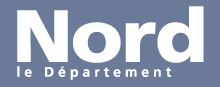 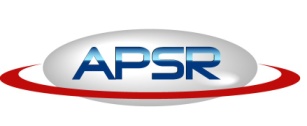 Dépenses variablesDépenses variablesCoursesRéception / cantineSantéTransport / carburantTabacLoisirsDiversTotalCharges fixesCharges fixesDésignationMontantLoyerEauElectricitéGazChauffage d’appointInternetTéléphoneAssurance LogementAssurance véhicule / scooterImpôt / taxe d’habitationMutuelleCréditsAbonnements diversCotisationsPension alimentaireFrais d’éducationDiversTotal des charges fixesREVENUSREVENUSRSA/Salaire/ARE/IJ/Prime activité….Prestations familialesAPL/ALAutresTotalDépenses occasionnellesDépenses occasionnellesDépenses occasionnellesDate d’achatDésignationMontantVêtementsEquipement maisonEquipement culturelcadeauxvacancesRéparation véhiculeDiversTotalRevenus – charges fixesDépenses variables-Dépenses occasionnelles-Restant=